 Dzisiaj:											05.05.2020r.- Porozmawiamy na temat dbałości o własne zdrowie i czynników, które mają na nie wpływ,- Wysłuchacie wiersza M. Strzałkowskiej „ Paliwo”,- Wysłuchacie tekstu z cyklu „ Listy od Hani i Henia” :” Dziwna babcia”,- Utrwalicie umiejętność pisania w liniaturze- Utrwalicie liczenie- Wykonacie rekwizyt do reklamy zdrowej żywnościDzień dobry uczniowie!Witam Was 5 maja 2020r.Temat lekcji: Dbam o zdrowie.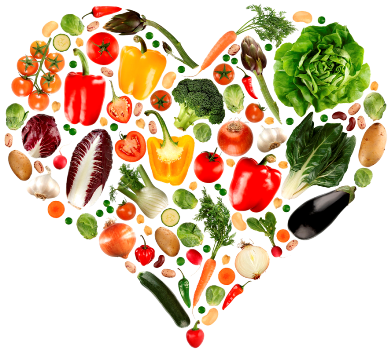 Edukacja polonistyczna● Porozmawiajmy o zdrowiuCo to znaczy być zdrowym?Na to pytanie pomoże odpowiedzieć nam Doktor Zdrówko  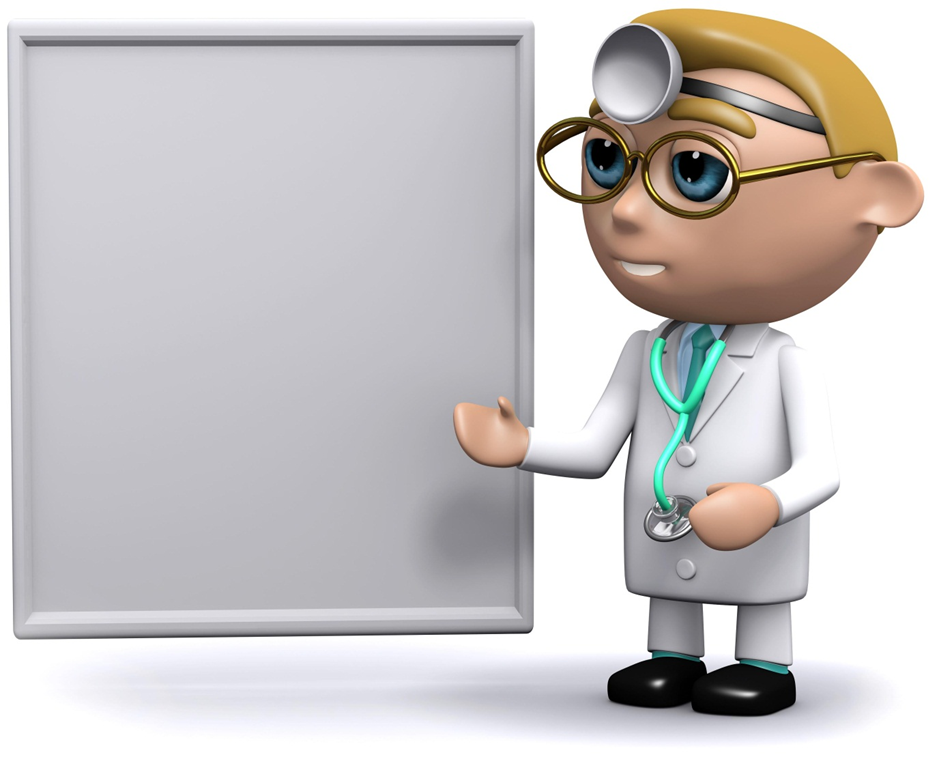 „Być zdrowym to nie tylko nie chorować, ale też czuć się dobrze, być radosnym i sprawnym fizycznie”Czy wiesz co pomaga w byciu zdrowym?→ Zdrowy styl życia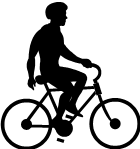 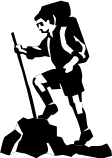 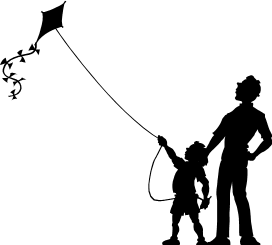 → Prawidłowe odżywianie 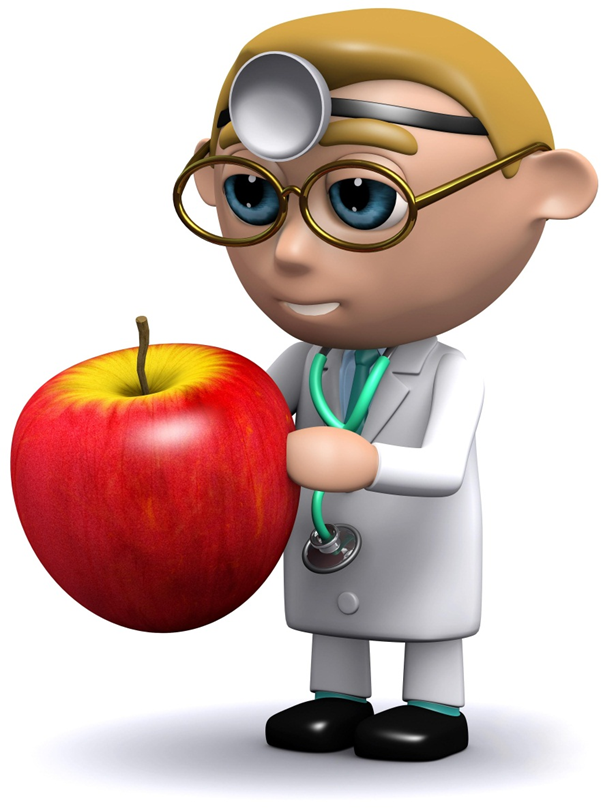 → Brak stresu – nie zmartwianie się 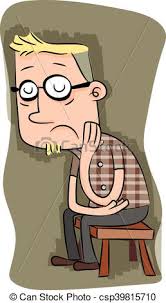 → Środowisko naturalne- czyste powietrze, woda i glebaJeśli właściwie się odżywiamy to:…jesteśmy zdrowi 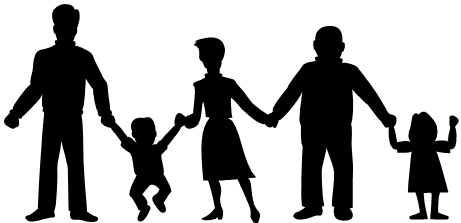 … dobrze się czujemy i mamy energię do zabawy 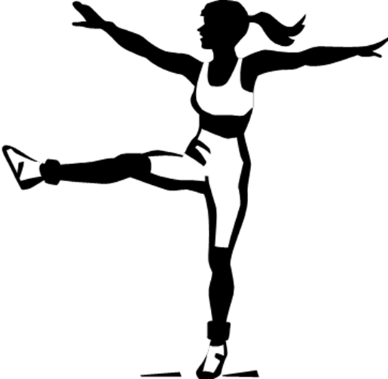 … nasz organizm jest odporny na infekcje i choroby  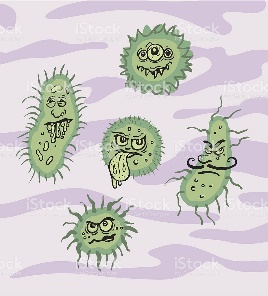 … lepiej się uczymy 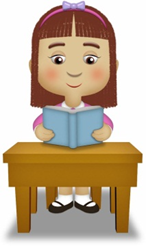 Obejrzyj poniższy film:https://www.youtube.com/watch?v=sFk0LHCyVvsPodręcznik str. 68-69 Wysłuchanie wiersza „ Paliwo”.Proszę odczytać dziecku wiersz, a potem poprosić je o odpowiedź na poniższe pytania:Do czego w wierszu porównano człowieka?Co powinniśmy stosować dla naszego zdrowia?Z jedzenia jakich produktów powinniśmy zrezygnować?Od jakich produktów przybywa nam zdrowia?Zadaniem ucznia jest rozpoznać i podać nazwy produktów przedstawionych na ilustracji.Proszę poprosić o odpowiedź na poniższe pytania, sprawdzające rozumienie wpływu różnych produktów na zdrowie.Które z produktów zaliczysz do zdrowej żywności?Jakie one mają minki?Jakie są minki słodyczy i słodkiego napoju? Dlaczego?● Co wiemy o witaminach? Proponuje Wam poniższy krótki wierszyk:„Naturalne witaminylubią chłopcy i dziewczyny.Bo najlepsze witaminyto owoce i jarzyny”Aż dziw, że witaminy- tak ważne dla organizmu substancje- odkryto niespełna sto lat temu. Dziś o witaminach wiemy sporo, ale na pewno nie wszystko. Nie ulega wątpliwości, że witaminy mają kluczowe znaczenie dla zdrowia. Poznaj ich role w  organizmie, zapotrzebowanie i sprawdź, gdzie ich szukać.Witamina A (retinol)- dobry wzrok„Oczy, gardło, włosy, kościZdrowsze są gdy A w nich gości.A w marchewce, pomidorze, w maśle, mleku też być może”Witamina D (kalcyferol)- zdrowe kości„Zęby, kości lepiej rosną,kiedy D dostaną wiosną.Zjesz ją z rybą, jajkiem, mlekiem.Na krzywicę D jest lekiem”Witamina C ( kwas askorbinowy)- dobra odporność„C - to coś na przeziębieniei na lepsze ran gojenie.C: porzeczka i cytryna,świeży owoc i jarzyna”Karty ćwiczeń str. 66- 67 Wykonaj teraz następujące ćwiczenia.Ćwiczenie 1 s. 66 Podpisz obrazki wyrazami z ramki. Pokoloruj litery wskazane przez liczbę przy obrazku. Odczytaj i zapisz hasło.Ćwiczenie 2 s. 66 Wybierz i pokoloruj obrazki przedstawiające zdrowe pożywienie i zdrowe napoje.Ćwiczenie 5 s. 67 Rozwiąż krzyżówkę. Odczytaj i zapisz hasło. Odpowiedz na pytania:Co to są witaminy?Gdzie  je znajdziemy?Zadanie dla mądrali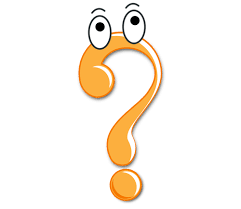 Jak oznaczamy nazwy witamin? (literami)● List od Henia„ Dziwna babcia” posłuchaj kolejnego listu od Henia( załącznik)Po wysłuchaniu listu proszę sprawdzić zrozumienie tekstu. Dziecko odpowiada na pytania:Dlaczego Henio nie chciał założyć czapki?Jak myślisz, dlaczego Henio nie wrócił do domu po czapkę, gdy okazało się, że na dworze jest zimno?Jak myślisz, czy Henio słusznie był zły na Hanię, kolegów i babcię?Czy warto przyznać się do błędu, gdy zauważy się, że się go popełniło? DlaczegoWracamy do kart ćwiczeń str. 67Ćwiczenie 3- Zadanie do samodzielnego wykonaniaĆwiczenie 4-  Ułóż zdanie z rozsypanki wyrazowej i starannie je zapisz● Praca w zeszycieZapisz starannie w zeszycie w linię:Temat: Dbam o zdrowie.Ułóż dowolne dwa zdania z informacji jakie zapamiętałeś/ aś z dzisiejszej lekcji.Edukacja matematycznaDziś dzień bez kart matematycznych, jednak Królowa Nauk- Matematyka uwielbia ćwiczenia. Zapraszam do wykonania krótkiego zadania.Oblicz i wstaw wyniki. Prześlij zdjęcie gotowej pracy . Powodzenia!Edukacja plastycznaZrób to sam! Reklama zdrowego odżywianiaSpróbuj przygotować reklamę zdrowej żywności. Wybierz jeden lub kilka zdrowych produktów, narysuj ja na kartce A4 a pod spodem napisz hasło reklamujące ich zalety np. „Kto marchewki chrupie młode, ten ma zdrowie i urodę !”.Termin oddania pracy: 07.05.2020r. ( czwartek)Od jutra zaczynamy pracę z nowym podręcznikiem i ćwiczeniami z języka polskiego i matematyki. Proszę spakujcie podręcznik numer 4 do plecaka, żeby nie zapomnieć go oddać jak spotkamy się w szkole.Dziękuję Wam za wspaniałą pracę!Życzę Wszystkim miłego dnia! Pani MonikaPamiętaj! Zdanie rozpoczynamy wielką literą. Na końcu zdania musi znaleźć się kropka, znak zapytania lub wykrzyknik.Pamiętaj o kolorowym szlaczku5+3=815+3=181+3=             11+3=2+6=             12+6=2+5=              12+5=4+5=14+5=7+3= 17+3=2+3=12+3=1+2=11+2=6-2=416-2=147-2=17-2=8-5=18-5=9-0=19-0=9-1=19-1=8-2=18-2=2-1=12-1=6-3=16-3=